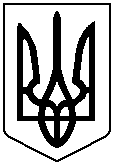 УКРАЇНАДНІСТРІВСЬКИЙ НАВЧАЛЬНО-ВИХОВНИЙ КОМПЛЕКС«ЗАГАЛЬНООСВІТНІЙ НАВЧАЛЬНИЙ ЗАКЛАД - ДОШКІЛЬНИЙ НАВЧАЛЬНИЙ ЗАКЛАД»Кельменецького району Чернівецької областіс.Дністрівка, Кельменецького району, Чернівецької області,60141 тел./факс: (03732) 2-84-10  Е-mail: school_dnistrivka@ukr.netКод  ЄДРПОУ  36750221НАКАЗ31.05.2019                                                                                                  № 06-уПро зарахування учнів до 1 класу    Керуючись законом «Про освіту» та  Порядком зарахування, відрахування та переведення учнів до державних та комунальних закладів освіти для здобуття повної загальної середньої освіти , затвердженого наказом Міністерства освіти і науки України  № 367 від 16 квітня 2018 року, на підставі поданих батьками дітей заяв, копії свідоцтва  про народження  та медичних довідок дітей ,НАКАЗУЮ:1.Зарахувати до 1 класу Дністрівського навчально-виховного комплексу наступних дітей:                           1) Кирмач Анастасію Василівну,                           2) Макітрюк Ангеліну Русланівну,                           3) Пецей Алісу Василівну,                           4) Петрика Івана Ілліча,                           5) Псарюк Дарину Дмитрівну,                            6) Рубаняк Діану  Василівну .Підстава: заяви  батьків вихованців Кирмач Т. , Макітрюк М., Пецея В.,    Петрик Л., Псарюк Т., Рубаняк К. та медичні довідки дітей.2. Призначити класним керівником учнів 1 класу Костюк Іванну Іванівну.3.Класному керівнику учнів 1 класу Костюк І.І.:3.1. Оформити особові справи учнів.4.Діловоду Грифлюк Т.В.:4.1.Внести прізвища учнів до алфавітної книги за відповідними літерами.5. Контроль за виконанням наказу покласти на заступника директора з навчально-виховної роботи Тимчик Н.В.  Директор НВК                                     З.І.ЦекалоЗ наказом ознайомлені:                          Н.В.Тимчик                  І.І.Костюк 